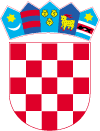                          REPUBLIKA HRVATSKABJELOVARSKO-BILOGORSKA ŽUPANIJAOSNOVNA ŠKOLA TRNOVITICAKLASA: 406-01/20-01/01URBROJ:2123-27-01-20-57Velika Trnovitica, 14.10.2020.Predmet: POZIV ZA JAVNO PRIKUPLJANJE PONUDA Poštovani, pozivamo Vas da nam dostavite ponudu za nabavu školskog namještaja prema odredbama i uvjetima opisanim u nastavku.Ovaj postupak nabave provodi se sukladno Pravilniku o provedbi postupaka jednostavne nabave u Osnovnoj školi Trnovitica (KLASA: 003-05/17-01/01, URBROJ: 2123-27-02-17-1, od 21. lipnja 2017. godine).  PODACI O NARUČITELJUNaziv: Osnovna škola TrnoviticaSjedište i adresa: Velika Trnovitica 96, 43285 Velika TrnoviticaOIB: 57681209500Internetska adresa: http://os-velika-trnovitica.skole.hr/Odgovorna osoba naručitelja: Zdravko Ređep, ravnateljPODACI O OSOBI ZADUŽENOJ ZA KOMUNIKACIJU S PONUDITELJIMAOsoba za kontakt: Zdravko Ređep, ravnateljTelefon: +385 91 531 5991Adresa elektroničke pošte: ured@os-velika-trnovitica.skole.hr  ili ostrnovitica@inet.hrEVIDENCIJSKI BROJ NABAVE: 7./2020.PROCIJENJENA VRIJEDNOST NABAVE: 134.832,70 kuna bez PDV-aOPIS PREDMETA NABAVEPredmet nabave školski namještaj prema količinama i specifikacijama u Troškovniku.SADRŽAJ PONUDEPonuda treba sadržavati:1. Popunjen obrazac Ponudbenog lista (Prilog I.) potpisan od strane ovlaštene osobe za zastupanje Ponuditelja te pečatiran2.  Izrađen Troškovnik (Prilog II.) potpisan od strane ovlaštene osobe za zastupanje Ponuditelja te pečatiranROK I NAČIN DOSTAVE PONUDE:  do 19.10.2020. do 12:00 sati, dokumentacija ponude se podnosi elektronički, na sljedeću adresu elektroničke pošte: ured@os-velika-trnovitica.skole.hr  ili ostrnovitica@inet.hr .ROK VALJANOSTI PONUDE: Rok valjanosti ponude je 60 dana od zadnjeg dana roka za dostavu ponuda.VALUTA U KOJOJ TREBA BITI IZRAŽENA CIJENA: Cijena ponude izražava se u kunama.KRITERIJ ZA ODABIR PONUDE: Najniža cijena. U slučaju da su dvije ili više ponuda jednako rangirane prema zadanom kriteriju,  naručitelj će odabrati ponudu koja je zaprimljena ranije.JEZIK NA KOJEM SE SASTAVLJA PONUDA: Ponuda se podnosi na hrvatskom jeziku i latiničnom pismuNAČIN IZVRŠENJA: Sukladno Zakonu o gradnji (NN 153/13, 20/17, 39/19) i Zakonu o poslovima i djelatnostima prostornog uređenja i gradnje (NN 78/15, 118/18 i 110/19) te ostalim povezanim propisima koji uređuju građenje.ROK I UVJETI PLAĆANJA: Plaćanje će se vršiti u roku od 30 dana od dana dostave e-Računa koji se dostavlja po izvršenju usluge.SKLAPANJE I IZVRŠENJE UGOVORA: S odabranim gospodarskim subjektom sklopit će se ugovor o nabavi (Prilog III.) najkasnije u roku od 30 dana od dana dostave obavijesti o odabiru svim ponuditeljima. Ugovor sklopljen u postupku jednostavne nabave mora se izvršavati u skladu s uvjetima iz poziva na dostavu ponude te odabranom ponudom. PRILOZI POZIVU ZA DOSTAVU PONUDAPrilog I. –Ponudbeni listPrilog II. – Troškovnik Prilog III.- Prijedlog ugovoraPrilog I. PONUDBENI LIST_______________________________Ovjerava ovlaštena osoba ponuditelja( Ime i prezime, potpis )Prilog II. – TroškovnikPrilog III. – Prijedlog ugovora OSNOVNA ŠKOLA TRNOVITICA, Velika Trnovitica 96, 43285 Velika Trnovitica, OIB: 57681209500, koju zastupa ravnatelj Zdravko Ređep (u daljnjem tekstu: Naručitelj)i_______________________________________________________(u daljnjem tekstu: Ugovaratelj)dana ____________ sklapaju sljedeći: U G O V O R    ZA NABAVU ŠKOLSKOG NAMJEŠTAJAČlanak 1.Ugovorne strane ovim Ugovorom ugovaraju nabavu školskog namještaja, kojeg provodi Naručitelj.Članak 2. Ugovorne strane utvrđuju ukupnu vrijednost u iznosu od ________________ bez PDV-a odnosno ________________ s PDV-om. Porez na dodanu vrijednost iznosi    _______________ kuna.Plaćanje se vrši nakon izvršene dostave školskog namještaja prema količinama i specifikacijama iz Troškovnika.Plaćanje se vrši  u roku od 30 dana od dana dostave e-Računa Ugovaratelja na njegov žiro-račun _______________________________.Članak 3.Ugovaratelj se obvezuje posao iz članka 1. ovog stavka izvršiti najkasnije do 28.2. 2021.Članak 4.Ugovorne strane su suglasne da će se na uređenje svih ostalih odnosa iz ovog Ugovora primjenjivati odredbe Zakona o obveznim odnosima (NN 35/05, 41/08, 125/11, 78/15, 29/18).Članak 5. Ugovorne strane su suglasne da će sve sporove iz ovog Ugovora rješavati sporazumno, a ukoliko to ne bude moguće, podvrgnut će se pravorijeku stvarno nadležnog suda u Bjelovaru.Članak 6.Ovaj Ugovor sastavljen je u četiri (4) jednaka primjerka, za svaku ugovornu stranu po dva (2).Ugovorne strane u znak suglasnosti vlastoručno potpisuju Ugovor.Članak 7.Ugovorne strane su suglasne da Ugovor stupa na snagu danom potpisa obiju ugovornih strana.   Za    Ugovaratelja					           Za Naručitelja		______________________				_______________________KLASA:URBROJ: Naručitelj: OSNOVNA ŠKOLA TRNOVITICAOIB:   57681209500Tel./Mob.  043/541-002, 091/531-5991e-mail:ured@os-velika-trnovitica.skole.hr  ili ostrnovitica@inet.hr .Odgovorna osoba Naručitelja: ZDRAVKO REĐEP, ravnatelj školeNaziv ponuditelja:  Adresa: (poslovno sjedište)OIB:Poslovni (žiro) račun:Broj računa (IBAN):Naziv poslovne banke:Ponuditelj je u sustavu PDV-a (zaokružiti):    DA          NEAdresa za dostavu pošte:E-pošta:Kontakt osoba:Tel:Fax:Ponuda za   nabavu školskog namještaja Osnovne škole Trnovitica, na adresi Velika Trnovtica 96, 43285 Velika Trnovitica Broj ponude: Datum ponude:Cijena ponude bez PDV:Cijena ponude s PDV:RBNAZIV PROIZVODAJMJKOLCIJENAUKUPNO1Stol s polukrugom – katedra,  ploča siva  - 4 učioniceKPL42 Ladičar dezen plafona i prednjaka ladice  tamno siva ostalo bukva svijetla 4 učioniceKOM43Ladičar dezen plafona i prednjaka   sivo  tajništvoKOM14Ladičar dezen plafona i prednjaka svijetla bukva - pedagogKOM15Ploča stola  1300X500X25 svijetla bukva  4XKOM316Polica  1210X250X18 svijetla bukva  4XKOM207Leđa   1210x100x18  svijetla bukva, ABS  1x duža strana, 2x kraća stranaKOM208Ormar pedagog  1950x800x420   svijetla bukva KOM19Ormar za zbornicu 2100x900x500 KOM510Ormar 2100x900x460   svijetla bukva,   učioniceKOM1411Ormar za zemljopisne karte 2100x900x460  svijetla bukva - prizemljeKOM112Ormar knjižnica 2200x800x500  svijetla bukva KOM113Stolovi s ultraplastom 1300x550x750  metal crvene boje, ploča dezen - fizikaKOM914Stolice okretne metal crvene boje  -fizikaKOM1815Katedra 2400x970x600  ploča od kuh. radnih ploča -  fizikaKOM116Ormar 2100x900x460  - fizikaKOM217Ormar 2100x900x460 dezen staklo u aluminijskom okviru srednja i gornja vrata   - fizikaKOM118Stol 1400x700x750 tajništvo, dezen siva KOM119Stol 1400x700x750  pedagog  dezen svijetla bukva KOM120Stol 1600x600x750  s metalnim nogama  knjižnica dezen svijetla bukva debljina ploče 25KOM821Stolice konferencijske za knjižnicuKOM2422Stol za kompjuter 1360x775x600 zbornica dezen KOM123Stol za kompjuter 1360x775x600  tajništvo siva KOM124Kuhinjske radne ploče 3800x440x38 dezen 4xKOM325Kuhinjske radne ploče 1810x130x38  dezen 4xKOM126Kuhinjske radne ploče 1810x100x38  dezen ABS 1x duža strana, 2x kraća stranaKOM127Obnova stolova u zbornici bajc + lakKOM228Obnova stolica bajc + lakKOM1629Stol 700x700x580 (crveni, narančasti i žuti) KOM330Klupa 1800x300x400 (crvena)KOM2F31Klupa 1560x300x400  (žuta 1 kom, crvena 1 kom, narančasta 2 kom)KOM432Vješalice u hodniku,  brušenje i lakiranje bukovih elemenataKOM633PrijevozKOM134MontažaKOM1UKUPNOPDVSVEUKUPNO